Scatter Plot:Data plotted to try and show an association (relation) between two quantities (variables). Types of Scatter Plot Associations (correlations):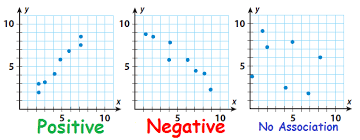     	        y-values increase as          y-values decrease         no pattern between     	          x-value increase                as x-values increase      x and y values		Linear			LinearTrend Line (best fit line) are used to make predictions inside the data and outside the data.Straight line drawn though the data points which usually shows a positive or negative correlation.                                                                     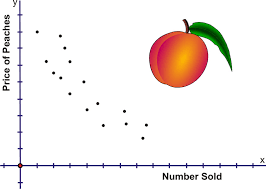 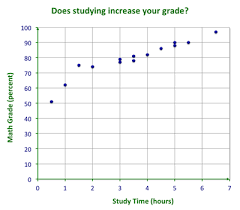 As the price decreased the number of 		As the study hours increased the math grade peaches increased.					increased.For every $1 decreased peaches increase by 1	  For every 1 hour studied grade        increases 10 pointsAssociation   (negative)				     (positive)Outlier: a point that is off from the other data points  Outlier: (6,60)  for 6 hours I only made $60 (should be $78)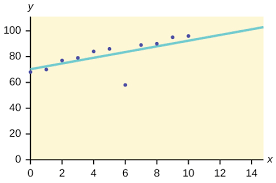 Linear: data appears to make straight line                Non-Linear: not a straight line; has a curve